xxxOd:	xxxOdesláno:	čtvrtek 29. února 2024 6:37Komu:	xxxKopie:	xxxPředmět:	RE: Objednávka č. 3610004907Přílohy:	3610004907-SGN.pdfDobrý den, paní xxx,Dovoluji si zaslat přílohou. Děkuji OHFrom: xxxSent: Friday, February 16, 2024 8:49 AMTo: xxxCc: xxxSubject: Objednávka č. 3610004907 Dobrý den,přílohou Vám zasíláme výše uvedenou objednávku.Vzhledem k povinnosti uveřejňovat veškeré smlouvy v hodnotě nad 50 tis. Kč bez DPH v Registru smluv vyplývající ze zákona č. 340/2015 Sb., Vás žádámeo potvrzení objednávky, a to nejlépe zasláním skenu objednávky podepsané za Vaši stranu osobou k tomu oprávněnou tak, aby bylo prokazatelnéuzavření smluvního vztahu. Uveřejnění v souladu se zákonem zajistí objednatel - Národní agentura pro komunikační a informační technologie, s.p.S pozdravem a přáním příjemného dnexxx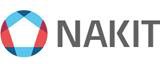 Národní agentura pro komunikační a informační technologie, s. p.Kodaňská 1441/46, 101 00 Praha 10 – Vršovice, Česká republikawww.nakit.cz1